Управление образования администрации города ВладимирМуниципальное автономное учреждениеДополнительного образования г. Владимира«Станция юных натуралистов «Патриарший сад»«Владимирский тяжеловес» как символ владимирской области.Автор работы: Громакова Алиса, 6 класс обучающаяся МАУДО « СЮН «Патриарший сад»Руководитель: Егорычева Светлана МихайловнаПедагог дополнительного образованияМАУДО «СЮН «Патриарший сад»	г. Владимир 2018	Когда летом мы поехали в деревню к моей бабушке, то по дороге меня заинтересовала одна картина, огромного вида лошадь тянула огромный воз с сеном. Он был таким большим, что конь рядом казался в пять раз меньше. -Что это за лошадь?- спросила я.- Это наша гордость, владимирский тяжеловоз! – ответил мой папа.	Потом я услышала рассказ о том, что на этой породе лошадей, практически выжил колхоз в деревне Храпки Киржачского района, он стал опорой для рабочих в сельском хозяйстве. Оказалось, что в послевоенное время именно этот «железный конь», пришедший на смену крестьянской лошадке, был незаменим везде. Каждая семья имела возможность не умереть с голоду, если в их местности была тяжелоупряжная лошадь. Вывели Владимирского тяжеловоза во Владимирской и Ивановской областях. Головные предприятия – Гаврилово – Посадская государственная заводская конюшня и Муромская заводская конюшня.	Его роль для людей неоценима, главное достоинство данной лошади – сила. Все лучшие черты вмещает она в себя – красоту, трудолюбие, энергичность. Несмотря на свои непривычно большие размеры, демонстрирует утонченность и грацию. «Владимирец» является одной из лучших пород в мире по физическому состоянию, что делает ее универсальной породой, тем более характер имеет спокойный, покладистый, уравновешенный, не пугливый. Эта лошадь отличный универсальный солдат, который имеет прекрасные физические параметры, подкрепленные отличным характером и внешним видом. Конь неоднократно участвовал в международных выставках - соревнованиях и побеждал. В настоящее время сельское хозяйство начинает возрождаться, и кроме техники всегда нужна помощь нашего тяжеловоза.	Я считаю это превосходное животное сделать символом нашего Владимирского края!	Наша владимирская область подарила миру такую уникальную породу лошади. А может быть наш земляк Илья Муромец, изображенный на картине Васнецова, мечтал о таком коне, представляя себе, что один богатырь, идет по полю, гарцуя своими кисточками на ногах, дополняет другого, сидящего на нем повелителя, способного побеждать.	Наш город Владимир также упорно  идет к своей цели стать лучшим городом нашей страны. Многие тяжелые времена пришлось пережить нам, но мы не сдаемся и также, усовершенствовав самих себя, даем толчок всем нашим талантам и двигаемся вперед, преодолевая огромные «выше себя» грузы, накапливая силу и опыт и нет сомнения в том, что у нас это получится.«Владимирец» по праву считается нашим достоянием, мы гордимся им. Он заслужил право быть символом нашего Владимирского края!Рисунок: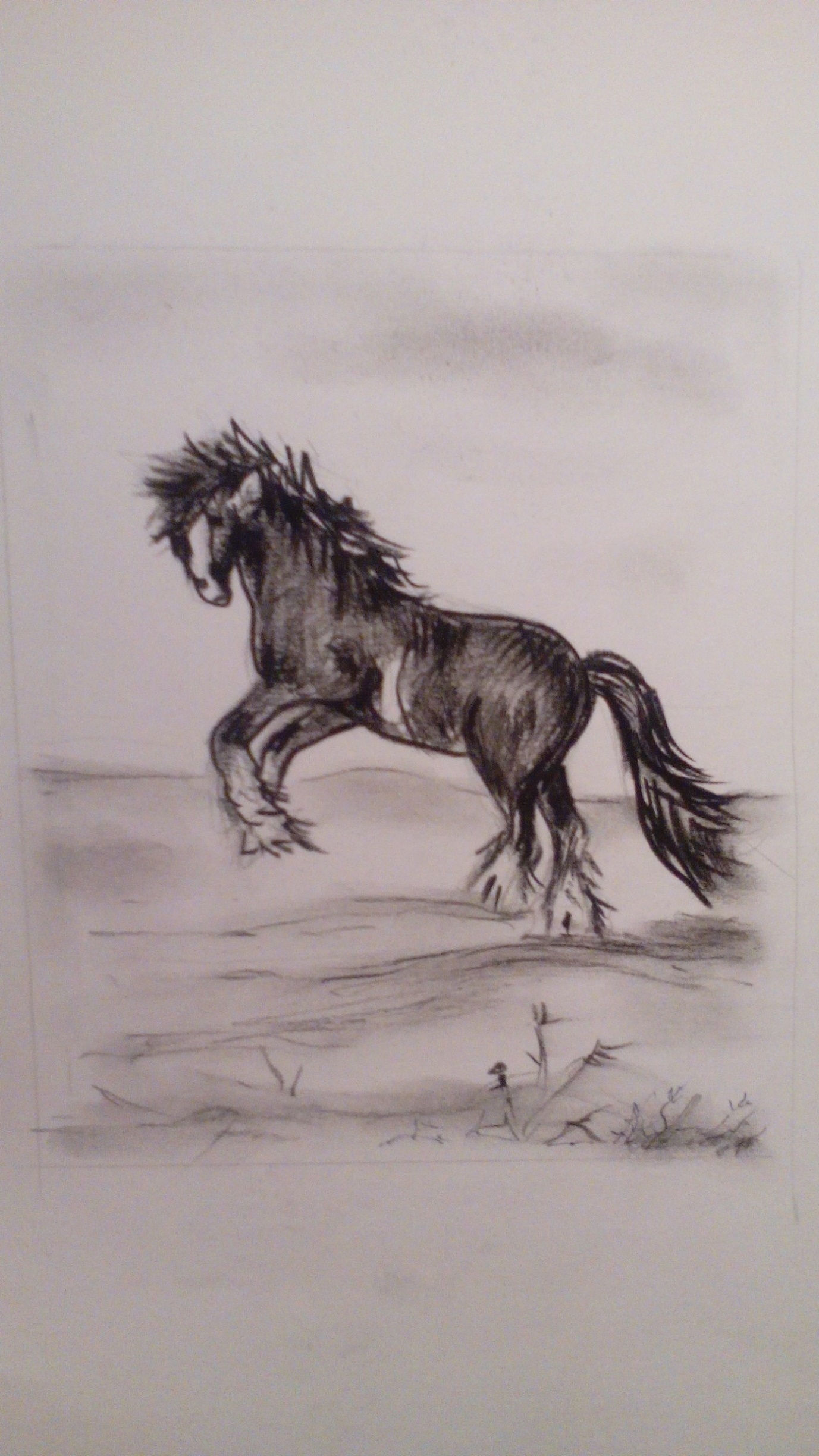 